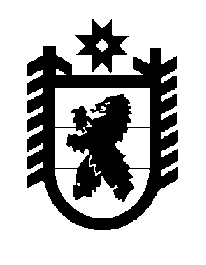 Российская Федерация Республика Карелия    ПРАВИТЕЛЬСТВО РЕСПУБЛИКИ КАРЕЛИЯРАСПОРЯЖЕНИЕот  14 марта 2016 года № 186р-Пг. Петрозаводск Рассмотрев предложение Государственного комитета Республики Карелия по управлению государственным имуществом и организации закупок, учитывая решение Совета Сегежского муниципального района           от 26 ноября 2015 года № 205 «Об утверждении перечня имущества, предлагаемого к передаче из государственной собственности Республики Карелия в муниципальную собственность муниципального образования «Сегежский муниципальный район», в соответствии с Законом Республики Карелия от 2 октября 1995 года   № 78-ЗРК «О порядке передачи            объектов государственной собственности Республики Карелия в муниципальную собственность» передать в муниципальную собственность муниципального образования «Сегежский муниципальный район»  государственное имущество Республики Карелия согласно приложению к настоящему распоряжению.           ГлаваРеспублики  Карелия                                                              А.П. ХудилайненПриложение к распоряжению Правительства Республики Карелияот 14 марта 2016 года № 186р-ППеречень 
государственного имущества Республики Карелия, передаваемого 
в муниципальную собственность муниципального образования «Сегежский муниципальный район» ____________№ п/пНаименование имуществаКоличество, штукОбщая стоимость, рублейОт бюджетного учреждения «Центр культурных инициатив» (Агентство «Культурная Сеть Карелии»)От бюджетного учреждения «Центр культурных инициатив» (Агентство «Культурная Сеть Карелии»)От бюджетного учреждения «Центр культурных инициатив» (Агентство «Культурная Сеть Карелии»)От бюджетного учреждения «Центр культурных инициатив» (Агентство «Культурная Сеть Карелии»)1.Ткацкий станок270000,00От Государственного казенного учреждения Республики Карелия «Республиканский центр по государственной охране объектов культурного наследия»От Государственного казенного учреждения Республики Карелия «Республиканский центр по государственной охране объектов культурного наследия»От Государственного казенного учреждения Республики Карелия «Республиканский центр по государственной охране объектов культурного наследия»От Государственного казенного учреждения Республики Карелия «Республиканский центр по государственной охране объектов культурного наследия»1.Книга «Великая Отечественная война в Карелии: памятники и памятные места»145572,00От автономного учреждения Республики Карелия «Центральный республиканский стадион «Спартак»От автономного учреждения Республики Карелия «Центральный республиканский стадион «Спартак»От автономного учреждения Республики Карелия «Центральный республиканский стадион «Спартак»От автономного учреждения Республики Карелия «Центральный республиканский стадион «Спартак»1.Турник навесной11500,002.Гиря11800,003.Лыжи (комплект: лыжи, палки, крепления, ботинки)11109560,004.Снаряд для метания 500 г3720,005.Снаряд для метания 700 г3810,006.Персональный компьютер (комплект: принтер-сканер)139949,007.Информационный щит14000,008.Пневматическая винтовка310890,009.Теннисный мяч (1 комплект – 3 шт.)4 комплекта684,0010.Мяч для метания 150 г201180,0011.Гимнастическая скамья 2,5 м13281,0012.Комплект оборудования открытой площадки1150000,00Итого324374,00